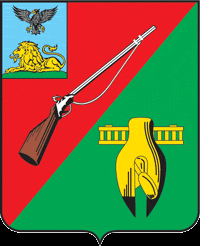 ОБЩЕСТВЕННАЯ ПАЛАТАСТАРООСКОЛЬСКОГО ГОРОДСКОГО ОКРУГАIII СОЗЫВАПервое пленарное заседание Общественной палатыСтарооскольского городского округа« 07 » июня 2017 г.	                   		                             			                 № 1                                                             РЕШЕНИЕОб избрании председателя и заместителейОбщественной палаты Старооскольского городского округа III созываВ соответствии с п.6 Положения об Общественной палаты Старооскольского городского округа  № 80, Регламента с.IV п. 4.1 Общественной палаты Старооскольского городского округа утвержденного решением   № 67  от 21 марта 2017 года  Общественной палаты Старооскольского городского округа, ФЗ № 183 от 23 июня 2016 года  и учитывая  итоги открытого голосования, Общественная палата:РЕШИЛА:1. Избрать председателем Общественной палаты Старооскольского городского округа  - Лукъянцева Владимира Борисовича.2. Избрать заместителя – руководителя аппарата Общественной палаты Старооскольского городского округа - Колотилкина Виктора Николаевича.	3. Избрать заместителя по общим вопросам Общественной палаты Старооскольского городского округа - Гусарова Ивана Афанасьевича.Председатель Общественной палатыСтарооскольского городского округа			          	  III созыва									          	В.Б. Лукъянцев